Name:  _________________________			May 31, 2018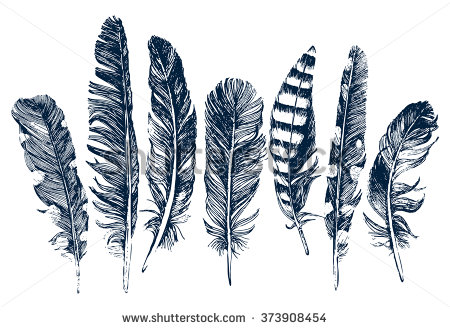 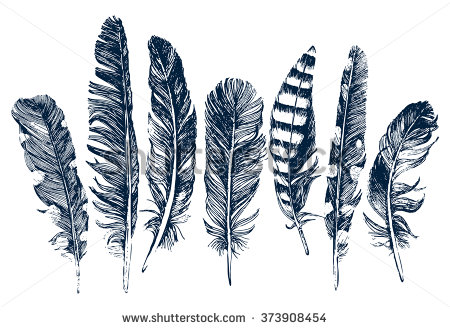 Cinquain Poetry  Cinquain = 5-line stanzaPART ONE:Think of a feather. Then, complete the chart below:PART TWO:Use your brainstorm about the feather to write a cinquain about a FEATHER.____________________________________(line one – object/topic – 2 syllables)_______________________________________________________(line two – use ideas from list one – 4 syllables)__________________________________________________________________(line three – use ideas from list two – 6 syllables)_______________________________________________________(line four – use ideas from list three – 8 syllables)____________________________________(line five – use ideas from list four – 2 syllables)PART THREE:Think of a any object/topic of your choice. What is it?  ______________________________________________________Now, complete the chart below:PART FOUR:Use your brainstorm to write a cinquain about your choice of object/topic.____________________________________(line one – object/topic – 2 syllables)_______________________________________________________(line two – use ideas from list one – 4 syllables)__________________________________________________________________(line three – use ideas from list two – 6 syllables)_______________________________________________________(line four – use ideas from list three – 8 syllables)____________________________________(line five – use ideas from list four – 2 syllables)List One: Describe the look, feel, and color of a FEATHER.List Two:Words that explain the actions and movements of a FEATHER.List Three:List emotions or feeling words connected to a FEATHER.List Four:List synonyms or a conclusion for the word FEATHER.List One: Describe the look, feel, and color of it.List Two:List words that explain the actions and movements of it.List Three:List emotions or feeling words connected to it. List Four:List synonyms and conclusion ideas for it.